Native Wellness Garden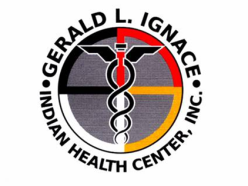 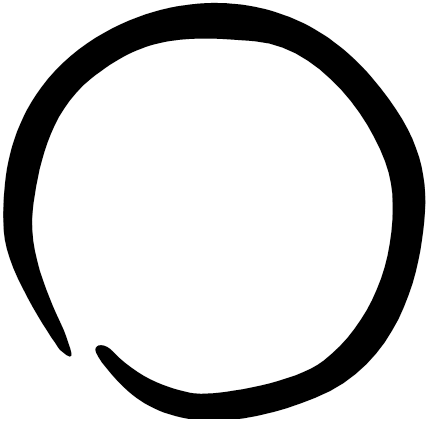 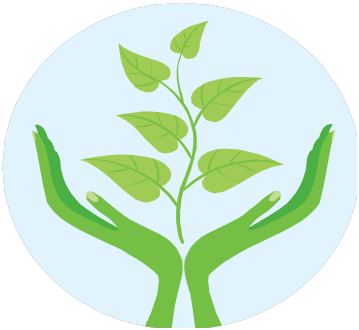 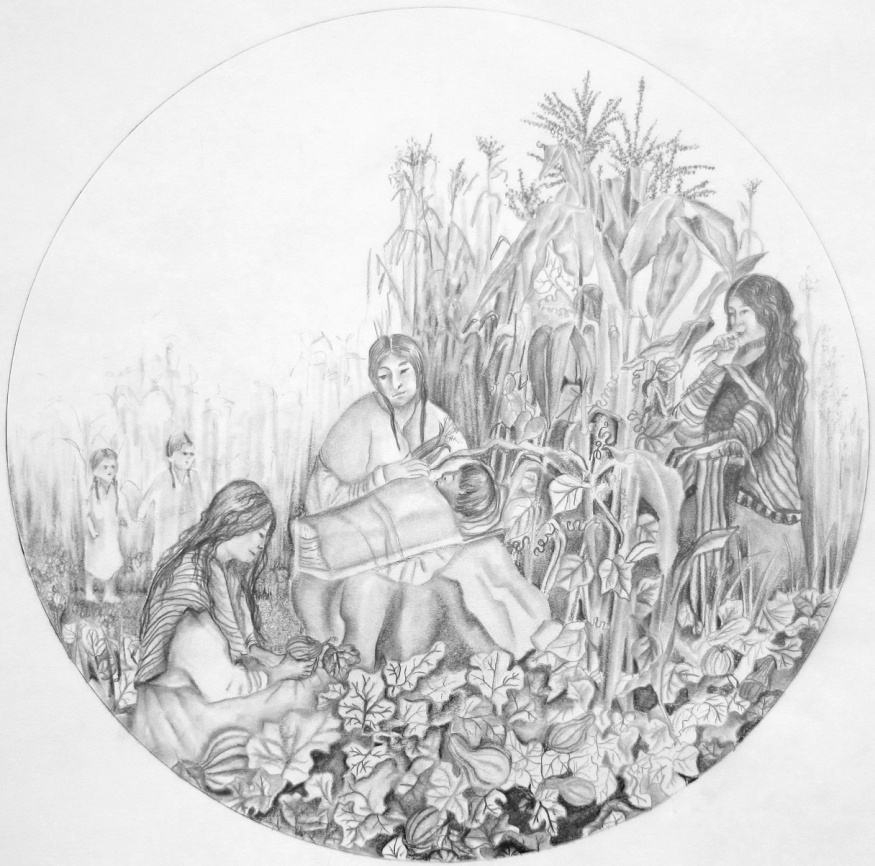 Please join us for a special event:Three Sisters CeremonyTuesday, June 11th 4-6pmIn the GardenFeaturing:Stories, Teachings, Planting, Art & More!The Native Wellness Garden is located at: 125 W Saveland Ave, Milwaukee  in the Tippecanoe Presbyterian Church’s Community Garden (4 blocks South of Holt & 1 block West of Howell, near the MCTS’s GREEN line bus)Contact Jennifer to get involved or for more info: 414-383-9526 x 157  	Jcasey@gliihc.netAbout the Native Wellness Garden Project: The goal of the Gerald Ignace Indian Health Center’s 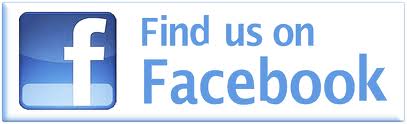 Diabetes Program Garden Project is to support the health, peace, and welfare of Milwaukee’s American Indian community through collaborating with Native and non-native organizations and individuals to foster garden health promotion and disease prevention activities. 